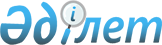 Аудандық мәслихаттың 2010 жылғы 22 желтоқсандағы N 36/208 "2011-2013 жылдарға арналған аудандық бюджет туралы" шешіміне өзгерістер енгізу туралы
					
			Күшін жойған
			
			
		
					Солтүстік Қазақстан облысы Есіл аудандық мәслихатының 2011 жылғы 22 шілдедегі N 43/249 шешімі. Солтүстік Қазақстан облысының Әділет департаментінде 2011 жылғы 23 тамызда N 13-6-173 тіркелді. Қолдану мерзімінің өтуіне байланысты күшін жойды (Солтүстік Қазақстан облысы Есіл аудандық мәслихатының 2013 жылғы 11 қаңтардағы N 01-21/9 хаты)

      Ескерту. Қолдану мерзімінің өтуіне байланысты күшін жойды (Солтүстік Қазақстан облысы Есіл аудандық мәслихатының 2013.01.11 N 01-21/9 хаты)      Қазақстан Республикасының 2008 жылғы 4 желтоқсандағы № 95-IV Бюджет кодексінің 106, 109-баптарына, «Қазақстан Республикасындағы жергілікті мемлекеттік басқару және өзін-өзі басқару туралы» Қазақстан Республикасының 2001 жылғы 23 қаңтардағы № 148 Заңының 6-бабы 1-тармағына сәйкес аудандық мәслихат ШЕШТІ:



      1. Аудандық мәслихаттың 2010 жылғы 22 желтоқсандағы № 36/208 «2011-2013 жылдарға арналған аудандық бюджет туралы» шешіміне (2011 жылдың 19 қаңтарында нормативтік құқықтық актілердің мемлекеттік тіркеу тізілімінде № 13-6-159 тіркелген, 2011 жылдың 25 ақпанында № 9(249) «Есіл таңы», 2011 жылдың 25 қаңтарында № 9(8528) «Ишим» аудандық газеттерінде жарияланған) келесі өзгерістер енгізілсін:

      1 тармақтың 1) тармақшасы келесі редакцияда мазмұндалсын:

      «1) кірістер – 2 278 392 мың теңге;

      соның ішінде:

      салықтық түсімдер – 219 720 мың теңге;

      салықтық емес түсімдер – 2 700 мың теңге;

      негізгі капиталды сатудан түсімдер – 4 194 мың теңге;

      трансферттер түсімдері – 2 051 778 мың теңге;»;

      1 тармақтың 2) тармақшасы келесі редакцияда мазмұндалсын:

      «2) шығындар – 2 284 535,1 мың теңге;»;

      9 тармақтың 2) тармақшасы келесі редакцияда мазмұндалсын:

      «2) 28 547 мың теңге – «Ұрпақтар қоры» бала тууын ынталандыру бойынша Бағдарлама шеңберінде әлеуметтік көмек төлеуге;»;

      17-3 тармақ келесі редакцияда мазмұндалсын:

      «17-3. 2011 жылға ауданның жергілікті атқарушы органының резерві 50 мың теңге сомасында бекітілсін»;

      осы шешімнің 1, 4, 6, 7-қосымшалары 1, 2, 3, 4-қосымшаларға сәйкес осы шешімде қоса берілген редакцияда мазмұндалсын.



      2. Осы шешім 2011 жылдың 1 қаңтарынан бастап қолданысқа енгізіледі.      Аудандық мәслихат

      сессиясының төрағасы                       Е. Оспанов      Аудандық мәслихаттың хатшысы               Б. Шериязданов

Аудандық мәслихаттың

2011 жылғы 22 шілдедегі

№ 43/249 шешіміне 1-қосымшаАудандық мәслихаттың

2010 жылғы 22 желтоқсандағы

№ 36/208 шешіміне 1-қосымша 2011 жылға арналған Есіл аудандық бюджеті

Аудандық мәслихаттың

2011 жылғы 22 шілдедегі

№ 43/249 шешіміне 2-қосымшаАудандық мәслихаттың

2010 жылғы 22 желтоқсандағы

№ 36/208 шешіміне 4-қосымша Бюджеттік инвестициялық жобаларды қайта құруға және заңды тұлғалардың негізгі капиталын қалыптастыру немесе молайтуға бағытталған бюджеттік бағдарламаларға бөлінуімен 2011 жылға арналған аудандық бюджет дамытуының бюджеттік бағдарламалар тізбесі

Аудандық мәслихаттың

2011 жылғы 22 шілдедегі

№ 43/249 шешіміне 3-қосымшаАудандық мәслихаттың

2010 жылғы 22 желтоқсандағы

№ 36/208 шешіміне 6-қосымша 2011 жылға ауылдық (селолық округтер) бойынша бюджеттік бағдарламалардың тізбесі

Аудандық мәслихаттың

2011 жылғы 22 шілдедегі

№ 43/249 шешіміне 4-қосымшаАудандық мәслихаттың

2010 жылғы 22 желтоқсандағы

№ 36/208 шешіміне 7-қосымша 2011 жылға жергілікті өкілетті органдар шешімі бойынша жеке санаттағы мұқтаж азаматтарға әлеуметтік көмек
					© 2012. Қазақстан Республикасы Әділет министрлігінің «Қазақстан Республикасының Заңнама және құқықтық ақпарат институты» ШЖҚ РМК
				са

на

тысы

ныпіш

кі

сы

ныпАтауыСомасы (мың

теңге) 2011

жылКірістер2 278 3921Салық түсімдері219 7201табыс салығы2 2702жеке табыс салығы2 2703Әлеуметтік салық133 7611Әлеуметтік салық133 7614Меншікке салынатын салықтар60 3391Мүлікке салынатын салықтар23 2003Жер салығы7 8854Көлік құралдарына салынатын салық26 7545Бірыңғай жер салығы2 5005Тауарларға,жұмыстарға және қызметке салынатын ішкі салықтар20 8512Акциздер1 7223Табиғи және басқа ресурстарды пайдаланғаны үшін түсетін түсімдер15 0594Кәсіпкерлік және кәсіби қызметті жүргізгені үшін алынатын алым4 0708Заңдық мәнді іс-әрекеттерді жасағаны және (немесе) оған уәкілеттігі бар мемлекеттік органдар немесе лауазымды адамдар құжаттар бергені үшін алынатын міндетті төлемдер2 4991Мемлекеттік баж2 4992Салықтық емес түсімдер2 7001Мемлекеттік меншіктен түсетін түсімдер4505Коммуналдық меншіктегі мүлікті жалға беруден түсетін түсім4506Басқа да салықтық емес түсімдер2 2501Басқа да салықтық емес түсімдер2 2503Негізгі капиталды сатудан түсетін түсімдер4 1943Жерді және материалдық емес активтерді сату 4 1941Жерді сату4 1944Трансферт түсімдері2 051 7782Мемлекеттік басқарудың жоғары тұрған органдарынан түсетін трансферттер2 051 7782Облыстық бюджеттен түсетін трансферттер2 051 778функционалдық топфункционалдық топфункционалдық топфункционалдық топСомасы (мың теңге) 2011 жылБюджеттік бағдарламалардың әкімшісіБюджеттік бағдарламалардың әкімшісіБюджеттік бағдарламалардың әкімшісіСомасы (мың теңге) 2011 жылбағдарламабағдарламаСомасы (мың теңге) 2011 жылАтауыСомасы (мың теңге) 2011 жылІІ. Шығындар2 284 535,11Жалпы сипаттағы мемлекеттiк қызметтер192 484112Аудан (облыстық маңызы бар қала) мәслихатының аппараты13 351001Аудан (облыстық маңызы бар қала) мәслихатының қызметін қамтамасыз ету13 351122Аудан (облыстық маңызы бар қала) әкімінің аппараты46 476001Аудан (облыстық маңызы бар қала) әкімінің аппаратының қызметін қамтамасыз ету44 704003Мемлекеттік органдардың күрделі шығындары1 772123Қаладағы аудан, аудандық маңызы бар қала, кент, ауыл (село), ауылдық (селолық) округ әкімінің аппараты113 947001Қаладағы аудан, аудандық маңызы бар қала, кент, ауыл (село), ауылдық (селолық) округ әкімінің аппараты қызметін қамтамасыз ету113 947452Ауданның (облыстық маңызы бар қала) қаржы бөлімі9 713001Аудандық бюджетті атқарылуын, аудандық (облыстық маңызы бар қала) коммуналдық меншікті басқаруды атқару және бақылауды жүзеге асыру облысында мемлекеттік саясатты орындау қызметтері9 255003Салық салу мақсатында мүлікті бағалауды жүргізу252004Біржолғы талондарды тарату бойынша жұмыстарды ұйымдастыру және біржолғы талондарды түскен сомасын толық жинауды қамтамасыз ету206453Ауданның (облыстық маңызы бар қаланың) экономика және бюджеттік жоспарлау бөлімі8 997001Экономикалық саясаттың, ауданның (облыстық маңызы бар қала) мемлекеттік жоспарлау және басқару жүйесін қалыптастыру және дамыту облысында мемлекеттік саясатты орындау қызметтері8 9972Қорғаныс5 444122Аудан (облыстық маңызы бар қала) әкімінің аппараты5 444005Жалпыға бірдей әскери міндетті атқару шеңберіндегі іс-шаралар4 614006Аудан (облыстық маңызы бар қала) ауқымында төтенше жағдайларды ескерту және жою330007Аудандық (қала) масштабында, мемлекеттік өртке қарсы қызмет мекемелері жоқ елді мекендерде дала өрттерін сөндіру және одан сақтандыру бойынша іс-шаралар5003Қоғамды тәртіп, қауіпсіздік, құқықтық, сотты, қылмыстық-атқару қызметі821458Ауданның (облыстық маңызы бар қаланың) тұрғын үй-коммуналдық шаруашылығы, жолаушылар көлігі және автомобиль жолдары бөлімі821021Елді мекендерде жол жүру қауіпсіздігін қамтамасыз ету8214Бiлiм беру1 626 185123Қаладағы аудан, аудандық маңызы бар қала, кент, ауыл (село), ауылдық (селолық) округ әкiмiнiң аппараты1 894005Ауылдық (селолық) жерлерде балаларды мектепке дейін тегін алып баруды және кері алып келуді ұйымдастыру1 894471Ауданның (облыстық маңызы бар қаланың) бiлiм, дене шынықтыру және спорт бөлiмi1 624 291003Мектепке дейiнгi тәрбие ұйымдарының қызметiн қамтамасыз ету120 365004Жалпы білім беру1 428 660005Балалар мен жастарға қосымша білім беру38 075008Ауданның (облыстық маңызы бар қаланың) мемлекеттiк бiлiм беру мекемелерiнде бiлiм беру жүйесiн ақпараттандыру5 136009Ауданның (облыстық маңызы бар қаланың) мемлекеттiк бiлiм беру мекемелер үшiн оқулықтар мен оқу-әдiстемелiк кешендердi сатып алу және жеткiзу7 718020Қамқоршыларға (қамқорларға) жетім баланы (жетім балаларды) және ата-аналарының қамқорлығысыз қалған баланы (балаларды) ұстауға ай сайын ақшалай қаражаттар төлеу9 828023Үйде оқитын мүгедек балаларды құралдармен, бағдарламалық жабдықтармен қамтамасыз ету2 814025Мектептердің мұғалімдеріне және мектепке дейінгі білім ұйымдарының тәрбиешілеріне білікті санаты үшін қосымша төлеу мөлшерін ұлғайту11 6956Әлеуметтiк көмек және әлеуметтiк қамсыздандыру137 481451Ауданның (облыстық маңызы бар қаланың) жұмыспен қамту және әлеуметтік бағдарламалар бөлімі119 675002Еңбекпен қамту бағдарламасы18 254023Жұмыспен қамту орталықтарының қызметін қамтамасыз ету7 180004Ауылдық жерлерде тұратын денсаулық сақтау, білім беру, әлеуметтік қамтамасыз ету, мәдениет мамандарына отын сатып алу бойынша әлеуметтік көмек көрсету4 243005Мемлекеттік атаулы әлеуметтік көмек9 112007Жергілікті өкілетті органдардың шешімі бойынша азаматтардың жекелеген топтарына әлеуметтік көмек33 895014Мұқтаж азаматтарға үйде әлеуметтік көмек көрсету24 09301618 жасқа дейінгі балаларға мемлекеттік жәрдемақылар18 540017Мүгедектерді оңалту бағдарламасына сәйкес, мұқтаж мүгедектерді міндетті гигиеналық құралдармен қамтамасыз етуге және ымдау тілі мамандарының, жеке көмекшілердің қызмет көрсетуі 4 158471Ауданның (облыстық маңызы бар қаланың) бiлiм, дене шынықтыру және спорт бөлiмi729012Жергілікті өкілдік органдарының шешімі бойынша қоғам көлігінде (таксиден басқа) жол жүру жеңілдігі түрінде білім ұйымдарында күндізгі оқу түріндегі білім алушылар мен тәрбиеленушілерге әлеуметтік қолдау729451Ауданның (облыстық маңызы бар қаланың) жұмыспен қамту және әлеуметтік бағдарламалар бөлімі17 077001Халық үшін әлеуметтік бағдарламалардың жұмыс бастылығын қамтамасыз ету облысында жергілікті деңгейде мемлекеттік саясатты жүзеге асыру қызметі15 813011Жәрдемақы мен басқа да әлеуметтік төлемдерді есепке жатқызу, төлеу және жеткізу бойынша қызметтердің төлем ақысы699010Үйде білім алып, тәрбиеленетін мүгедек балаларды материалды қамтамасыз ету7657Тұрғын үй-коммуналдық шаруашылығы46 734,1467Ауданның (облыстық маңызы бар қаланың) құрылыс бөлімі25 969,7003Мемлекеттік коммуналдық тұрғын үй қорының тұрғын үйін салу және (немесе) сатып алу7 040,0019Тұрғын үй құру1435,7007Қалалардың және елді мекендердің көркейтуін дамыту9094022Жұмыспен қамту бағдарламасы 2020 шеңберінде инженерлік-

коммуникациялық инфрақұрылымды дамыту8 400458Ауданның (облыстық маңызы бар қаланың) тұрғын үй-коммуналдық шаруашылығы, жолаушылар көлігі және автомобиль жолдары бөлімі20 764,4012Сумен қамтамасыз ету және су бұрғыштар жүйесінің жұмыс істеуі5 318,4015Елді мекендердегі көшелерді жарықтандыру6 275016Елді мекендердің тазалығын қамтамасыз ету1 008017Жерлеу орындарын күтіп-ұстау және туысы жоқтарды жерлеу160018Елді мекендерді абаттандыру және көгалдандыру8 0038Мәдениет, спорт, туризм және ақпараттық кеңістік77 216123Қаладағы аудан, аудандық маңызы бар қала, кент, ауыл (село), ауылдық (селолық ) округ әкімінің аппараты29 311006Жергілікті деңгейде мәдени-демалыс жұмыстарын қолдау29 311471Ауданның (облыстық маңызы бар қаланың) білім, дене шынықтыру және спорт бөлімі3 014014Аудандық (облыстық маңызы бар қалалық) деңгейде спорттық жарыстар өткізу388015Әртүрлі спорт түрлері бойынша аудан (облыстық маңызы бар қала) құрама командаларының мүшелерін дайындау және олардың облыстық спорт жарыстарына қатысуы2 626455Ауданның (облыстық маңызы бар қаланың) мәдениет және тілдерді дамыту бөлімі28 424003Мәдени-демалыс жұмысын қолдау15 668006Аудандық (қалалық) кітапханалардың жұмыс істеуі12 240007Қазақстан халқының мемлекеттік және басқа тілдерін дамыту516456Ауданның (облыстық маңызы бар қаланың) ішкі саясат бөлімі3 649002Бұқаралық ақпарат құралдары арқылы мемлекеттік ақпарат саясатын жүргізу3 649455Ауданның (облыстық маңызы бар қаланың) мәдениет және тілдерді дамыту бөлімі5 599001Мәдениет және тілдерді дамыту облысында жергілікті деңгейде мемлекеттік саясатты жүзеге асыру қызметі5 599456Ауданның (облыстық маңызы бар қаланың) ішкі саясат бөлімі7 219001Азаматтардың әлеуметтік оптимизмін қалыптастыру, ақпарат, мемлекеттікті нығайту облысында жергілікті деңгейде мемлекеттік саясатты жүзеге асыру қызметі7 072003Жастар саясат саласында аймақтық бағдарламаларды іске асыру14710Ауыл, су, орман, балық шаруашылығы, ерекше қорғалатын табиғи аумақтар, қоршаған ортаны және жануарлар дүниесін қорғау, жер қатынастары116 935474Ауданның (облыстық маңызы бар қала) ауыл шаруашылығы және ветеринария бөлімі18 105001Жергiлiктi деңгейде ауыл шаруашылығы және ветеринария саласындағы мемлекеттiк саясатты iске асыру жөнiндегi қызметтер13 641005Мал қорымының (биотермиялық шұңқырлардың) жұмыс істеуін қамтамасыз ету120007Қаңғыбас иттер мен мысықтарды аулауды және жоюды ұйымдастыру308099Республикалық бюджеттен берiлетiн нысаналы трансферттер есебiнен ауылдық елдi мекендер саласының мамандарын әлеуметтiк қолдау шараларын iске асыру4 036467Ауданның (облыстық маңызы бар қаланың) құрылыс бөлімі77 626012Су шаруашылығының объектiлерiн дамыту77 626463Ауданның (облыстық маңызы бар қаланың) жер қатынастары бөлiмi7 764001Аудан (облыстық маңызы бар қала) аумағында жер қатынастарын реттеу саласындағы мемлекеттiк саясатты iске асыру жөнiндегi қызметтер7 764474Ауданның (облыстық маңызы бар қаланың) ауыл шаруашылық және ветеринария бөлімі13 440013Эпизоотияға қарсы шаралар өткізу13 44011Өнеркәсіп, сәулет, қала құрылысы, құрылыс қызметі6 033467Ауданның (облыстық маңызы бар қаланың) құрылыс бөлімі6 033001Құрылыс облысында жергілікті деңгейде мемлекеттік саясатты жүзеге асыру қызметі6 03312Көлiк және коммуникация. Автомобиль көлігі33 050458Ауданның (облыстық маңызы бар қаланың) тұрғын үй-коммуналдық шаруашылығы, жолаушылар көлігі және автомобиль жолдары бөлімі33 050023Автомобиль жолдарының қызметін қамтамасыз ету33 05013Өзгелер34 134469Ауданның (облыстық маңызы бар қаланың) кәсіпкерлік бөлімі7 547001Кәсіпкерлік және өнеркәсіптің дамуы облысында жергілікті деңгейде мемлекеттік саясатты жүзеге асыру қызметі5 697004Мемлекеттік органдардың күрделі шығындары1 850451Ауданның (облыстық маңызы бар қаланың) жұмыспен қамту және әлеуметтік бағдарламалар бөлімі10 452022"Бизнестің жол картасы - 2020" бағдарлама шеңберінде жеке кәсіпкерлікті қолдау 10 452452Ауданның (облыстық маңызы бар қаланың) қаржы бөлiмi50012Ауданның (облыстық маңызы бар қаланың) жергілікті атқарушы органның резерві50458Ауданның (облыстық маңызы бар қаланың) тұрғын үй-коммуналдық шаруашылығы, жолаушылар көлігі және автомобиль жолдары бөлімі6 381001Ауданның тұрғын үй-коммуналдық шаруашылығы, жолаушылар көлігі және автомобиль жолдары облысында жергілікті деңгейде мемлекеттік саясатты жүзеге асыру қызметі6 381471Ауданның (облыстық маңызы бар қаланың) білім, дене шынықтыру және спорт бөлімі9 704001Білім, дене шынықтыру және спорт қызметін қамтамасыз ету қызметі9 70415Трансферттер8 018452Ауданның (облыстық маңызы бар қаланың) қаржы бөлiмi8 018006Пайдаланылмаған (түгел пайдаланылмаған) мақсатты трансферттерді қайтару8 018ІІІ. Таза бюджеттік несиелерІІІ. Таза бюджеттік несиелерІІІ. Таза бюджеттік несиелерІІІ. Таза бюджеттік несиелер55 192Бюджеттік несиелер56 106функционалдық топфункционалдық топфункционалдық топфункционалдық топСомасы (мың

теңге)Бюджеттік бағдарламалардың әкімшісіБюджеттік бағдарламалардың әкімшісіБюджеттік бағдарламалардың әкімшісіСомасы (мың

теңге)бағдарламабағдарламаСомасы (мың

теңге)АтауыСомасы (мың

теңге)7Тұрғын үй-коммуналдық шаруашылығы29 400467Ауданның (облыстық маңызы бар қаланың) құрылыс бөлімі29 40019Тұрғын үй құру29 40010Ауыл, су, орман, балық шаруашылығы, ерекше қорғалатын табиғи аумақтар, қоршаған ортаны және жануарлар дүниесін қорғау, жер қатынастары26 706474Ауданның (облыстық маңызы бар қаланың) ауыл шаруашылығы және ветеринария бөлімі26 706009Ауылды елді мекендегі әлеуметтік салада істейтін мамандарға әлеуметтік көмек беруді жүзеге асыру үшін бюджеттік несиелер26 706са

на

тысы

ныпіш

кі

сы

ныпАтауыСомасы (мың

теңге)5Бюджеттік несиелерді өтеу91401Бюджеттік несиелерді өтеу9141Мемлекеттік бюджеттен берілген бюджеттік несиелерді өтеу914ІV. Қаржылық активтермен операциялар бойынша сальдо4 870Қаржылық активтерді алу5 000функционалды топфункционалды топфункционалды топфункционалды топСомасы (мың

теңге)Бюджеттік бағдарламалардың әкімшісіБюджеттік бағдарламалардың әкімшісіБюджеттік бағдарламалардың әкімшісіСомасы (мың

теңге)бағдарламабағдарламаСомасы (мың

теңге)АтауыСомасы (мың

теңге)13Өзгелері5 000452Ауданның (облыстық маңызы бар қаланың) қаржы бөлiмi5 000014Заңды тұлғалардың жарғылық капиталын қалыптастыру немесе ұлғайту 5 000са

на

тысы

ныпіш

кі

сы

ныпАтауыСомасы (мың

теңге)6Мемлекеттің қаржылық активтерін сатудан түскен түсім13001Мемлекеттің қаржылық активтерін сатудан түскен түсім1301Мемлекет ішінде мемлекеттің қаржылық активтерін сатудан түскен түсім130V. Бюджет тапшылығы (профициті)-66205,1VІ. Бюджет тапшылығын қаржыландыру (профицитін пайдалану)66 205,17Қарыздар түсімі56 1061Ішкі мемлекеттік қарыздар56 1062Қарыз келісім-шарттары56 106функционалды топфункционалды топфункционалды топфункционалды топСомасы (мың

теңге)Бюджеттік бағдарламалардың әкімшісіБюджеттік бағдарламалардың әкімшісіБюджеттік бағдарламалардың әкімшісіСомасы (мың

теңге)бағдарламабағдарламаСомасы (мың

теңге)АтауыСомасы (мың

теңге)16Қарыздарды өтеу914452Ауданның (облыстық маңызы бар қаланың) қаржы бөлімі 914008Жоғарыда тұрған бюджетке жергілікті атқару органның қарызын өтеу9148Бюджет қаражатының пайдаланылатын қалдықтары11 013,11Бюджет қаражатының қалдықтары11 013,11Бюджет қаражатының бос қалдықтары11 013,1функционалдық топфункционалдық топфункционалдық топфункционалдық топСомасы

(мың

теңге)Бюджеттік бағдарламалардың әкімшісіБюджеттік бағдарламалардың әкімшісіБюджеттік бағдарламалардың әкімшісіСомасы

(мың

теңге)бағдарламабағдарламаСомасы

(мың

теңге)АтауыСомасы

(мың

теңге)123АВИнвестициялық бағдарламалар135 973,77Тұрғын үй-коммуналдық шаруашылығы53 348467Ауданның (облыстық маңызы бар қаланың) құрылыс бөлімі53 348003Мемлекеттік коммуналдық пәтер-үйлік қорының тұрғын-үйін құру және (немесе) сатып алу7 040СҚО Есіл ауданының Горное селосында Ленин көшесі бойынша № 3 А тұрғын үйдің құрылысы және ЖСҚ әзірлеу7 000СҚО Есіл ауданының Горное селосында Ленин көшесі бойынша № 3 А тұрғын үйді салуға жер учаскесін ресімдеу40019Тұрғын үйді құру30 835,7СҚО Есіл ауданының Явленка селосында Ыбыраев көшесі бойынша көбік бетоннан қабырғалармен № 58 бір қабатты тұрғын үйді салу4 900СҚО Есіл ауданының Ильинка селосында көбік бетоннан қабырғалармен 3 бір пәтерлік тұрғын үйді салу14 700СҚО Есіл ауданының Заградовка селосында көбік бетоннан қабырғалармен 2 бір пәтерлік тұрғын үйді салу9 800Явленка, Заградовка, Ильинка селоларында тұрғын үйлерді салуға ЖСҚ әзірлеу, тұрғын үйлерді салу бойынша жер учаскелерін және сараптаманы ресімдеу, жер учаскелерінің радиобелсенділігін, гамма-фонды өлшеу бойынша қызмет көрсетуге, жер учаскелерін тексеру1 435,7007Қалалардың және елді мекендердің көркейтуін дамыту7 072СҚО Есіл ауданының Явленка селосында Ленин көшесі бойынша № 1 А стеланы салу6 688Сараптаманы, ЖСҚ әзірлеу, жер учаскесін бөлу, шекараны орнату, стеланы құру және құрамалау бойынша уәкілетті органда меншік құқығын тіркеуге идентификациялық құжатты дайындау384022Жұмыспен қамту бағдарламасы 2020 шеңберінде инженерлік-коммуникациялық инфрақұрылымды дамыту8 400Жұмыспен қамту бағдарламасы 2020 шеңберінде инженерлік-коммуникациялық инфрақұрылымды дамытуға8 40010Ауыл, су, орман, балық шаруашылығы, ерекше қорғалатын табиғи аумақтар, қоршаған ортаны және жануарлар дүниесін қорғау, жер қатынастары77 626467Ауданның (облыстық маңызы бар қаланың) құрылыс бөлімі77 626012Су шаруашылығының объектiлерiн дамыту77 626Есіл ауданының Тонкошуровка, Заградовка, Бұлақ селоларында "Жерасты сулардың Заградовка су көзі" жерасты сулардан бұтақтық құысты су қақпаларды құру" жобасы бойынша жоба-сметалық құжаттарды әзірлеу19 893Есіл ауданының Өрнек ауылына Преснов топтық су құбырынан су бұрғышты қайта құруға (сметалық құжаттарды түзету)38 619"Есіл ауданының Явленка селосында тарататын желілерді дамыту және қайта құру" жобасы бойынша жоба-сметалық құжаттарды әзірлеу10 484"Есіл ауданының Корнеевка селосында тарататын желілерді дамыту және қайта құру" жобасы бойынша жоба-сметалық құжаттарды әзірлеу8 000"Явленка, Корнеевка селоларында тарататын желілерді дамыту және қайта құру" объектіне жерге орналастыру жобасын әзірлеуге, осы жерде шекара анықтау, жер учаскесіне идентификациялық құжатты дайындау63013Өзгелері5 000452Ауданның (облыстық маңызы бар қала) қаржы бөлімі5 000014Заңды тұлғалардың жарғылық капиталын қалыптастыру немесе ұлғайту5 000функционалдық топфункционалдық топфункционалдық топфункционалдық топСомасы (мың теңге)Бюджеттік бағдарламалардың әкімшісіБюджеттік бағдарламалардың әкімшісіБюджеттік бағдарламалардың әкімшісіСомасы (мың теңге)бағдарламабағдарламаСомасы (мың теңге)АтауыСомасы (мың теңге)1Жалпы сипаттағы мемлекеттiк қызметтер 113 947123Қаладағы аудан, аудандық маңызы бар қала, кент, ауыл,(село), ауылдық (селолық) округ әкімінің аппараты113 947001Қаладағы аудан, аудандық маңызы бар қала, кент, ауыл (село), ауылдық (селолық) округ әкімінің қызметін қамтамасыз ету бойынша қызмет көрсетулер113 947соның ішінде: Алматы с/о6 321Амангелді с/о6 183Бесқұдық с/о7 221Бұлақ с/о6 821Волошинка с/о6 862Заградовка с/о6 491Заречный с/о8 118Ильинка с/о6 785Корнеевка с/о7 752Николаевка с/о7 072Петровка с/о6 331Покровка с/о7 075Спасовка с/о6 530Таранғұл с/о7 560Явленка с/о9 735Ясновка с/о7 0904Білім беру1 894123Қаладағы аудан, аудандық маңызы бар қала, кент, ауыл (село), ауылдық (селолық ) округ әкімінің аппараты1 894005Ауылдық (селолық) жерлерде балаларды мектепке дейін тегін алып баруды және кері алып келуді ұйымдастыру1 894соның ішінде:Амангелді с/о351Бесқұдық с/о394Волошинка с/о228Корнеевка с/о47Покровка с/о396Таранғұл с/о4788Мәдениет, спорт, туризм және ақпараттық кеңістік29 311123Қаладағы аудан, аудандық маңызы бар қала, кент, ауыл, (село), ауылдық (селолық) округ әкімінің аппараты29 311006Жергілікті деңгейде мәдени-демалыс жұмысын қолдау29 311соның ішінде: Алматы с/о1 713Амангелді с/о724Бесқұдық с/о621Бұлақ с/о865Волошинка с/о532Заградовка с/о749Заречный с/о2 455Ильинка с/о894Корнеевка с/о соның ішінде:6 717Корнеевка селолық мәдениет үйі5 845Николаевка с/о542Петровка с/о1 280Покровка с/о627Таранғұл с/о598Ясновка с/о соның ішінде:10 994Ясновка селолық мәдениет үйі10 280функционалдық топфункционалдық топфункционалдық топфункционалдық топСомасы (мың теңге)Бюджеттік бағдарламалардың әкімшісіБюджеттік бағдарламалардың әкімшісіБюджеттік бағдарламалардың әкімшісіСомасы (мың теңге)бағдарламабағдарламаСомасы (мың теңге)АтауыСомасы (мың теңге)6Әлеуметтік көмек және әлеуметтік қамсыздандыру33 895451Ауданның (облыстық маңызы бар қаланың) жұмыспен қамту және әлеуметтік бағдарламалар бөлімі33 895007Жергілікті өкілетті органдар шешімі бойынша жеке санаттағы мұқтаж азаматтарға әлеуметтік көмек33 895Шаштараз, монша қабылдауда Ұлы Отан соғысының ардагерлері мен мүгедектеріне әлеуметтік көмек144Аз қамтамасыз етілген отбасылардан шыққан студенттерге әлеуметтік көмек600Ұлы Отан соғысына қатысушылары мен мүгедектерге көрсетілетін коммуналдық қызметтерінің шығындарын төлеу үшін әлеуметтік көмек2 177Ұлы Отан Соғыс ардагерлері мен мүгедектерге және оларға теңестірілген тұлғалардың тістерін (қымбат металлдар, металлды керамикадан басқа) протездеуге әлеуметтік көмек100Белсенді туберкулезбен ауыратын азаматтарды қосымша тағамдармен қамтамасыз етуге әлеуметтік көмек216Жеке санаттағы азаматтарға экскурсиялық авиатурге әлеуметтік көмек372Санаториялы-курорттық емделуге жеке санаттағы азаматтарға әлеуметтік төлемдер1 497"Ұрпақтар қоры" бала тууды ынталандыру бойынша бағдарлама шеңберінде әлеуметтік көмек28 789